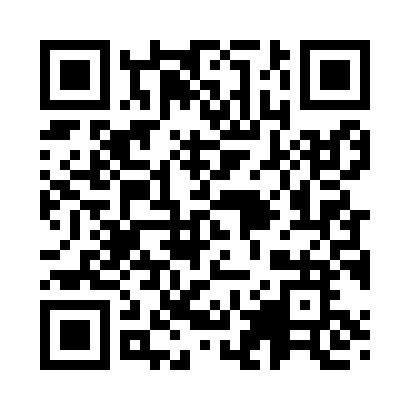 Prayer times for Taaliku, EstoniaMon 1 Apr 2024 - Tue 30 Apr 2024High Latitude Method: Angle Based RulePrayer Calculation Method: Muslim World LeagueAsar Calculation Method: HanafiPrayer times provided by https://www.salahtimes.comDateDayFajrSunriseDhuhrAsrMaghribIsha1Mon4:256:541:325:558:1110:312Tue4:206:521:325:578:1310:343Wed4:166:491:315:588:1510:384Thu4:126:461:316:008:1810:415Fri4:076:431:316:028:2010:456Sat4:036:401:306:038:2210:497Sun3:586:371:306:058:2410:528Mon3:546:341:306:078:2710:569Tue3:496:321:306:088:2911:0010Wed3:446:291:296:108:3111:0411Thu3:396:261:296:118:3411:0812Fri3:346:231:296:138:3611:1313Sat3:296:201:296:158:3811:1714Sun3:246:181:286:168:4111:2115Mon3:236:151:286:188:4311:2516Tue3:226:121:286:198:4511:2617Wed3:216:091:286:218:4711:2718Thu3:196:061:276:228:5011:2719Fri3:186:041:276:248:5211:2820Sat3:176:011:276:258:5411:2921Sun3:165:581:276:278:5711:3022Mon3:155:561:276:288:5911:3123Tue3:135:531:266:309:0111:3224Wed3:125:501:266:319:0411:3325Thu3:115:481:266:339:0611:3426Fri3:105:451:266:349:0811:3527Sat3:095:421:266:359:1111:3628Sun3:085:401:266:379:1311:3629Mon3:065:371:256:389:1511:3730Tue3:055:351:256:409:1711:38